256 Exam #1 Content:- Hardware Abstractions  - Abstraction Definitions  - Transistors  - Logic Gates  - Circuits / Schematics  - Truth Tables  - Logic Expressions  - Sum-of-Products  - Logic Simplification- Data Abstractions  - Unsigned Binary  - Hexadecimal  - Non-numeric Data    - ASCII / Unicode    - Color Models (RGB)  - Sign Magnitude  - Two’s Complement  - Fixed Point  - Floating Point (14-bit)- Machine Abstractions  - Micro-programming  - Machine Language  - Stored Program Architecture  - Memory Hierarchy  - Processor Cache  - Spatial & Temporal Locality  - Pipelining & Hazards  - Parallelism    - Superscalar    - Multiple CoresExam #1 Format:  - True/False (~25)  - Paragraph – explain an idea or concept  - Number conversions – show your work!  - Circuits and Logic Simplification  - Machine AbstractionsTrue / False Examples:T	F	The control unit is one of the three main components of the stored program architecture.T	F	Any positive voltage represents a logical 1.T	F	The instruction register holds the machine language instruction that is being executed.T	F	The program counter holds the main memory address of the next micro-program instruction to be executed. Reference:n		2n			2-n		0		    1		11		    2		0.52		    4		0.253		    8		0.1254		   16		0.06255		   32		0.031256		   64		0.0156257		  128		0.00781258		  256		*9		  512		*			* You should not need these values.10		 1024		*11		 2048		*12		 4096		*13		 8192		*14		16384		*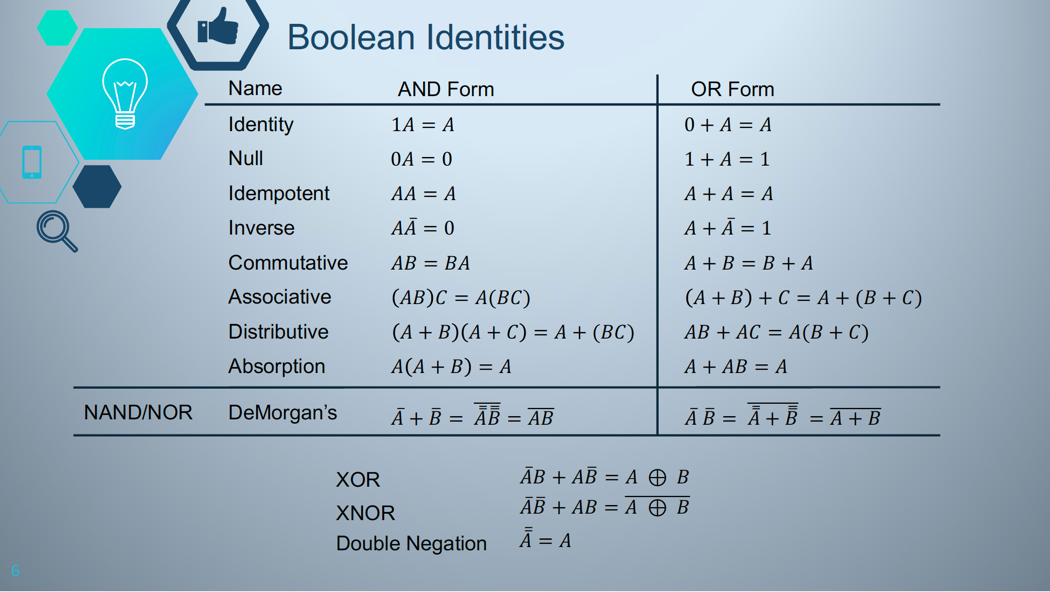 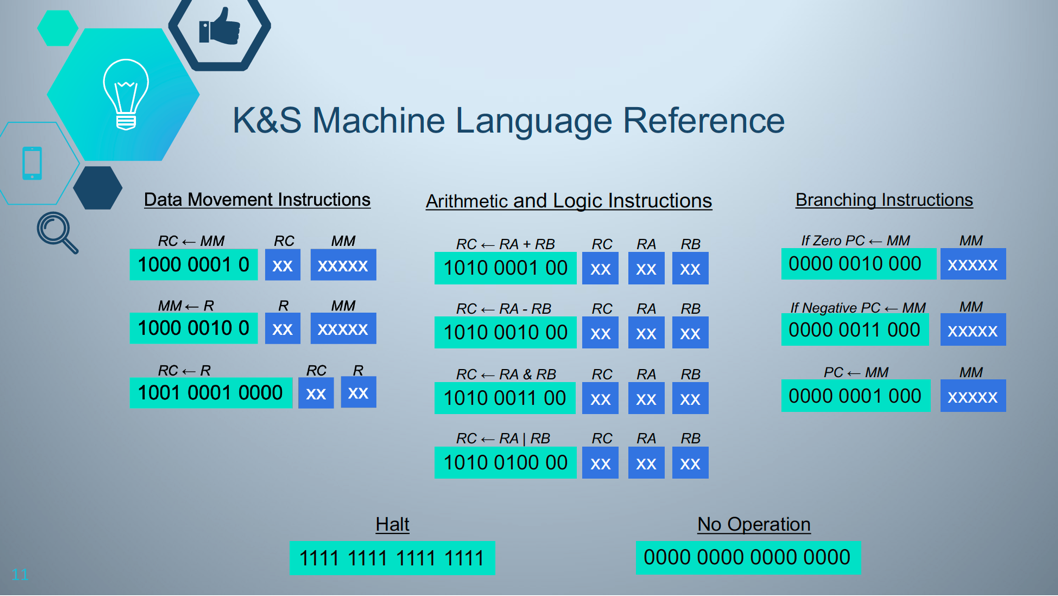 